GRACE FOUNDATION APPLICATION FORMGrace Foundation is committed to safeguarding and promoting the welfare of childrenand young people and expects all staff to share this commitment.PART A	PRESENT POST (or last post if currently unemployed)2.	FULL CHRONOLOGICAL EMPLOYMENT HISTORY  Please provide a full history in chronological order since leaving secondary education.  	Please enclose a continuation sheet if necessary3.	EDUCATION & QUALIFICATIONSRELEVANT TRAINING  	    Please list relevant courses attended in the past 3 years.OTHER RELEVANT EXPERIENCE, INTERESTS AND SKILLSPlease enclose a continuation sheet if necessaryVISION AND VALUESWe have a clear expectation that employed staff will have a familiarity with, and an ability to perform in accordance with, the mission, vision, and values of Grace Foundation’s charitable objectives. In line with these charitable objectives, and in accordance with the Equality Act 2010, it is therefore a Genuine Occupational Requirement that this post holder is a practicing Christian unless specified otherwise in the job description. Briefly explain how you fit our criteria for employment followed by why you think our Christian ethos is so important and how it can positively impact young people and their families. REFEREES	Give here details of two people to whom reference may be made.  The first referee should normally be your present or most recent line manager or employer.  If you are not currently working with children, please provide a referee from your most recent employment involving children.  First referee				Second refereeSELF DECLARATIONPart B	Internal Ref . No._______This section may be separated from Part A on receipt.  Relevant contents may be verified prior to shortlisting but will not then be used for selection purposes.DECLARATION	I certify that, to the best of my knowledge and belief, all particulars included in my application are correct.  I understand and accept that providing false information will result in my application being rejected or withdrawal of any offer of employment, or summary dismissal if I am in post, and possible referral to the police.  I understand that by signing this form I accept that the information I have provided may be used in compliance with the Data Protection Act 1998 and GDPR 2018 for the purposes of potential contractual employment with Grace Foundation and in particular that checks may be carried out to verify the contents of my application form.						Signature of Candidate 		Date	Print NamePlease send your completed application together with a Cover Letter to:info@grace-foundation.org.uk by the advertised deadline GET IN TOUCH	Email: 		info@grace-foundation.org.uk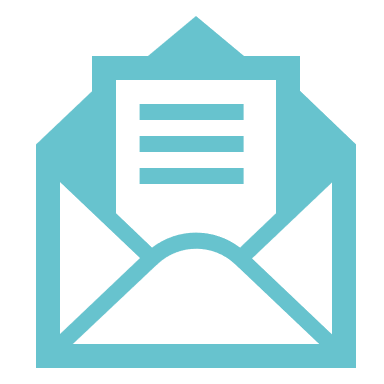 	Telephone: 	0121 730 8280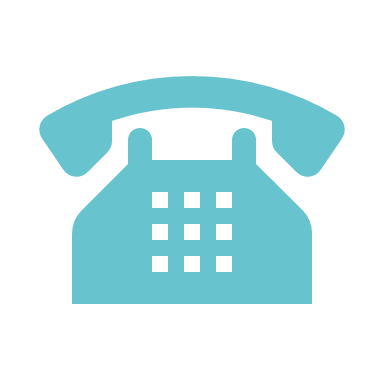 	Write to us: 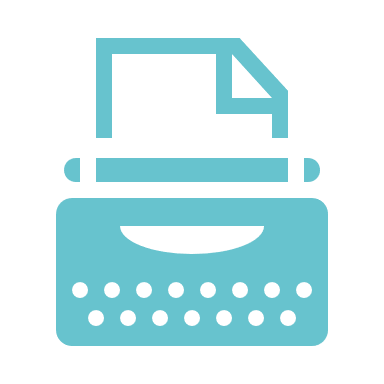 Grace Foundation
The Gate
International Drive
Shirley
Solihull
B90 4WA	Follow us on social media: 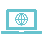 https://www.instagram.com/gracefoundationuk/https://twitter.com/GraceFdtnhttps://www.facebook.com/gracefoundationcharity/Grace Foundation is committed to safeguarding and promoting the welfare of childrenand young people and expects all staff to share this commitment.www.grace-foundation.org.ukApplication for the post of:Post Location (School/Academy):Full Name:Contact Number:Email Address:Name, address and telephone number of employerPost Held Status                             (perm / temp / acting)Date appointed to current postDate appointed to employer                   (if different)Current SalaryDate available to take up appointmentName and address of employerPosition held and salary level on leavingF/Tor P/TDatesDatesDatesDatesReason forleaving Name and address of employerPosition held and salary level on leavingF/Tor P/TFromFromToToReason forleaving Name and address of employerPosition held and salary level on leavingF/Tor P/TMthYrMthYrReason forleaving 123456Name & address of Secondary SchoolDate From	Date ToQualifications Gained with Date and Level attainedName of University, College / Other Higher EducationDate From	Date ToFull or ParttimeQualifications or Subjects Passed with details of standard obtainedAdditional Qualifications SubjectOrganising BodyDate(s)DurationTitle and NameAddress and post codeTelephone numberEmail addressJob TitleRelationship to applicantDeclaration of IndividualDeclaration of IndividualDeclaration of IndividualHave you ever been charged with, cautioned or convicted in relation to any criminal offence; or are you at present the subject of a criminal investigations/ pending prosecution?¨ NO¨ Yes – please provide full details (use separate sheet if needed)Have you been the subject of any disciplinary investigation and/or sanction by any organisation due to concerns about your behaviour towards children?¨ NO¨ Yes – please provide full details (use separate sheet if needed)Please tick the boxes below and then sign this formPlease tick the boxes below and then sign this formPlease tick the boxes below and then sign this form¨ I agree that the information provided here may be processed in connection with recruitment purposes and I understand that an offer of employment may be withdrawn or dismissal may result if information is not disclosed by me and subsequently comes to the organisation’s attention.¨ I agree that the information provided here may be processed in connection with recruitment purposes and I understand that an offer of employment may be withdrawn or dismissal may result if information is not disclosed by me and subsequently comes to the organisation’s attention.¨ I agree that the information provided here may be processed in connection with recruitment purposes and I understand that an offer of employment may be withdrawn or dismissal may result if information is not disclosed by me and subsequently comes to the organisation’s attention.¨ I understand that the information contained on this form, the results of the DBS check and information supplied by third parties may be supplied by the organisation to other persons or organisations in circumstances where this is considered necessary to safeguard other children.¨ I understand that the information contained on this form, the results of the DBS check and information supplied by third parties may be supplied by the organisation to other persons or organisations in circumstances where this is considered necessary to safeguard other children.¨ I understand that the information contained on this form, the results of the DBS check and information supplied by third parties may be supplied by the organisation to other persons or organisations in circumstances where this is considered necessary to safeguard other children.Signature:Signature:Signature:Print Name:Print Name:Print Name:Today’s Date:Today’s Date:Today’s Date:Legal Surname All previous surnamesAll forenamesTitleCurrent AddressPostcodeHome telephone numberMobile telephone numberDate of BirthNational Insurance NumberHave you ever been subject to an investigation or disciplinary action relating to the welfare of children?  Yes	NoIf YES please state separately under confidential cover the circumstances and the outcome including any orders or conditions.Are you subject to any legal restrictions in respect of your employment in the UK? Yes	NoIf YES please provide details separatelyDo you require a work permit?Yes	NoIf YES please provide details separatelyDo you have a current full driving licence?Yes	No15.	Are you related to or have a close personal relationship with any current Staff member or connected party with Grace Foundation? Yes	No If YES, you can give brief details here or you can submit separately under confidential cover.16.	Are there any special arrangements which we can make for you if you are called for an interview and/or work-based assessment? Yes	NoIf Yes please specify, (e.g. ground floor venue, sign language, interpreter, audiotape etc).